UžduotysSudėk prasmingą žodį iš išmaišytų raidžių Atsakymas: Kas švenčia Sekmines? Kaip vadinasi paveikslėliuose pavaizduotos krikščioniškos šventės?Ar teisingi šie sakiniai?Parašyk, ką tu matai paveikslėlyjeEINMSSĖK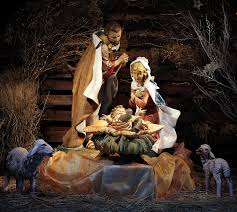 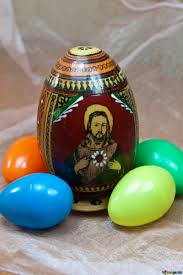 Atsakymas:Atsakymas:NrSakinysTAIPNE1.Per sekmines šventoji dvasia pasirodė apaštalams2.Sekminės švenčiamos po 50 dienų po Jėzaus prisikėlimo iš numirusiųjų3.Sekminės švenčiamos praėjus šešioms savaitėms po Velykų4.Per Sekmines bažnyčios puošiamos raudona spalva5.Erelis yra Šventosios dvasios simbolis6.Sekminės yra darbo diena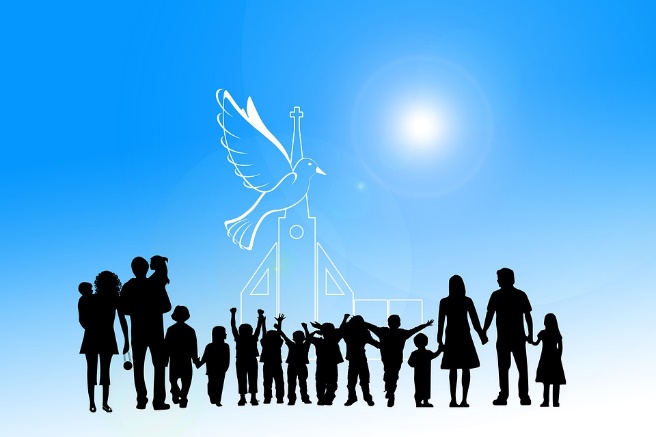 Nuotraukos šaltinis: Pixabay